Профилактическая  беседа  инспектора ПДНПолиция нас бережет,
Давайте же помнить об этом!
Она нам порядок несет:
Спокойствие взрослым и детям…С целью профилактики  преступности в молодежной среде, а также других правонарушений и преступлений, совершаемых несовершеннолетними, 3 октября 2017 года,  в МАОУ СОШ № 101  была организована  встреча  учащихся 5-ых классов с инспектором  ПДН, младшим лейтенантом полиции  Колесниковой Викторией Викторовной.Встреча с подростками в школе и проведение плановых  профилактических бесед  является неотъемлемой частью совместной  работы инспектора по делам несовершеннолетних и социального педагога школы.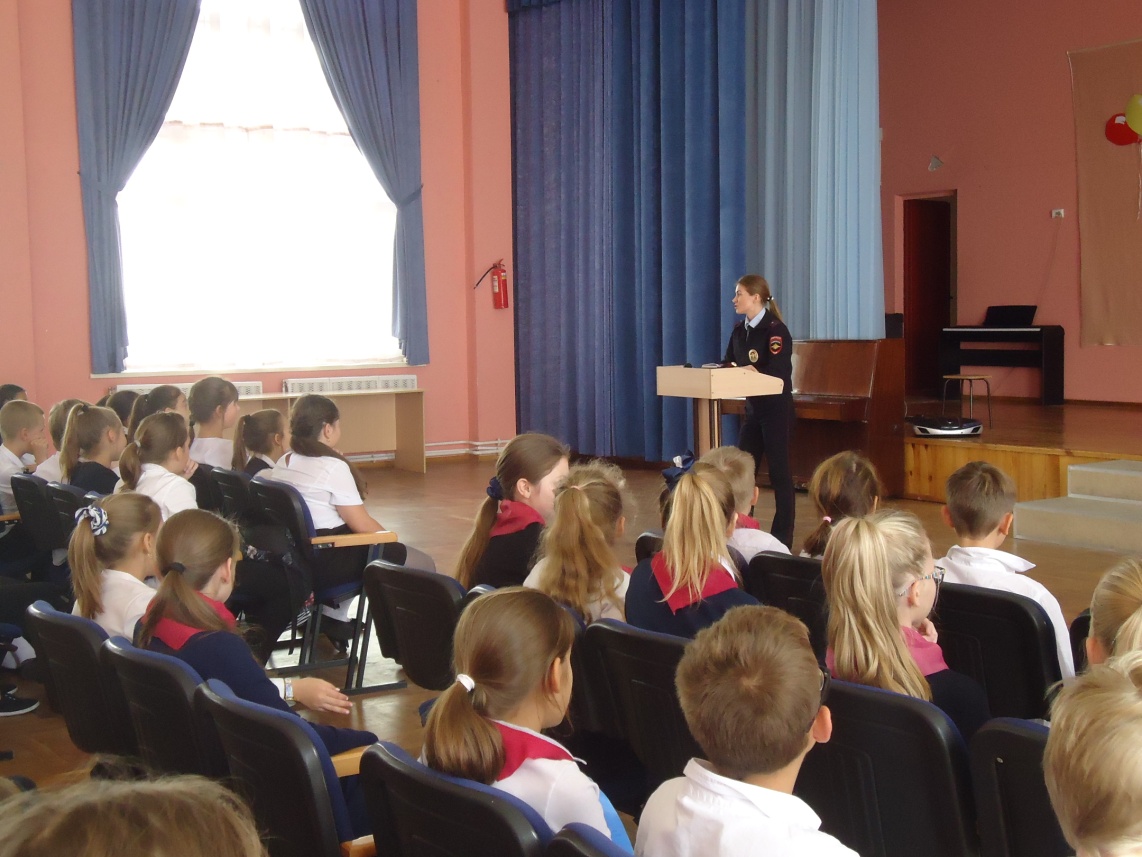 В разговоре  с  учащимися  5-х  классов инспектор напомнила ребятам  о правилах дорожного движения. Сотрудник полиции подробно остановилась на необходимости соблюдения этих  правил, а также объяснила, чем опасны наушники при катании на роликах и велосипедах, при переходе через железнодорожные пути.  Далее инспектор рассказала  ребятам о том, как не стать жертвой преступления: были подняты вопросы безопасности жизни и здоровья ребят, а также ответственности учеников за сохранность личных вещей, которыми они пользуются самостоятельно. Для закрепления полученных знаний ребята посмотрели познавательный видеоролик, а также  с учащимися было проведено  практическое занятие по правилам дорожного движения, в ходе которого  ребята с большим интересом  отвечали на вопросы по указанной тематике.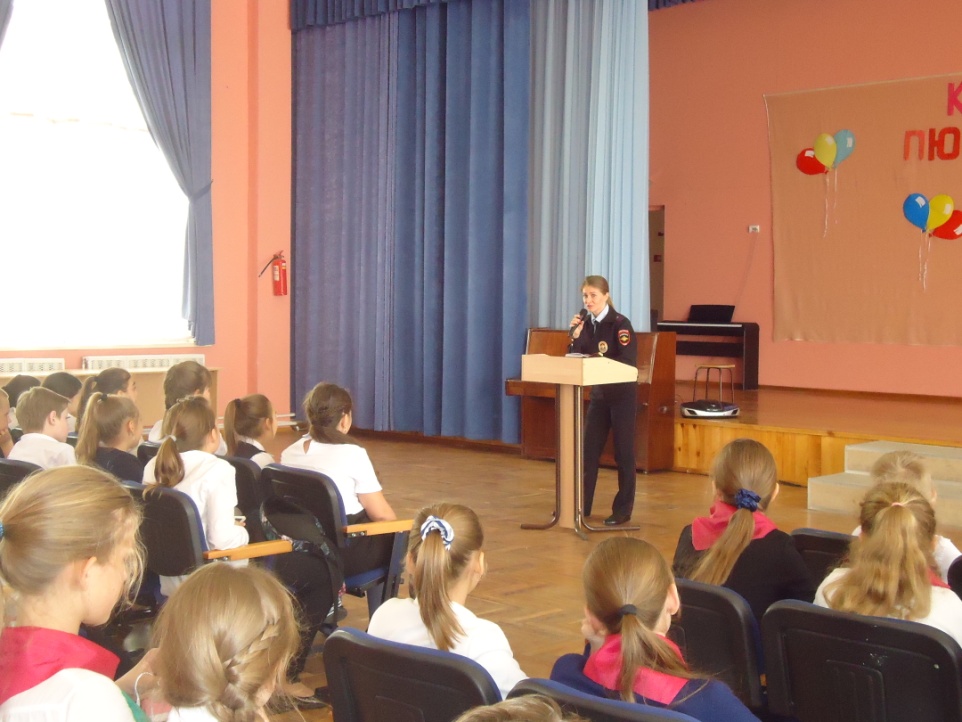 В своей беседе Виктория Викторовна коснулась ответственности за совершение таких преступлений, как кража, грабеж, вымогательство, причинение телесных повреждений. Подросткам было разъяснено, с каких лет наступает уголовная ответственность и какие наказания применяются за совершение преступлений. Инспектор по делам несовершеннолетних настоятельно рекомендовала соблюдать правила поведения на улице, в общественных местах, местах массового отдыха, не забывать о соблюдении Закона КК 1539.Ребята с большим вниманием слушали  инспектора  и получили  ответы на все интересующие их вопросы. Хочется надеяться, что данное мероприятие не прошло даром, и ребята запомнили, что их жизнь зависит только от них самих…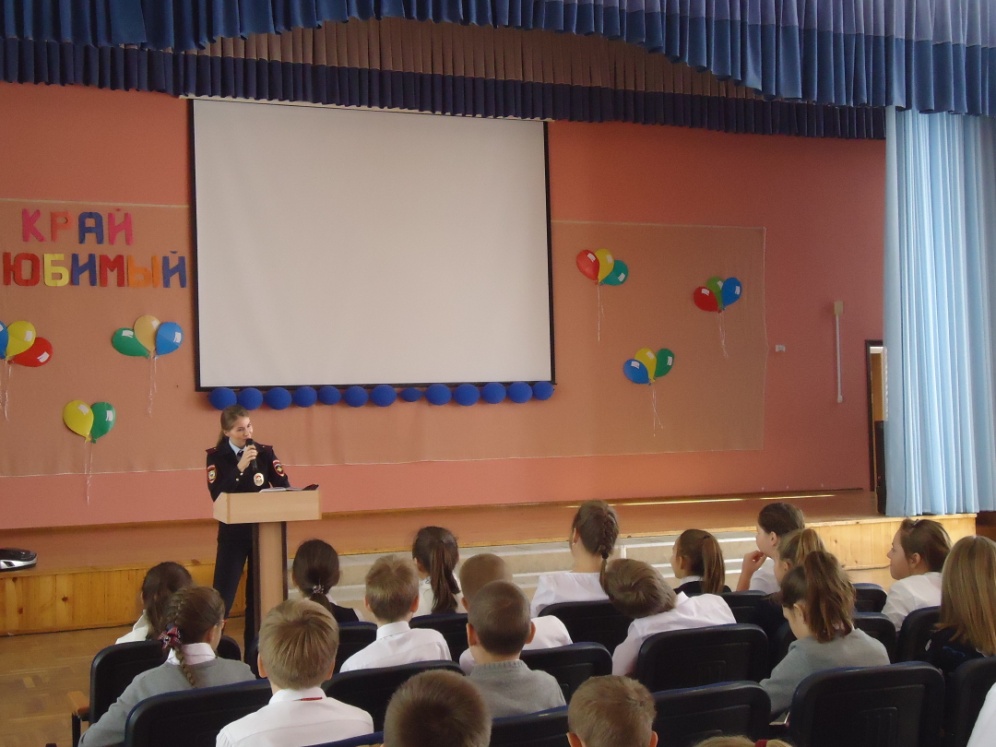 Заместитель директора по ВР – Аникеева Е.В.